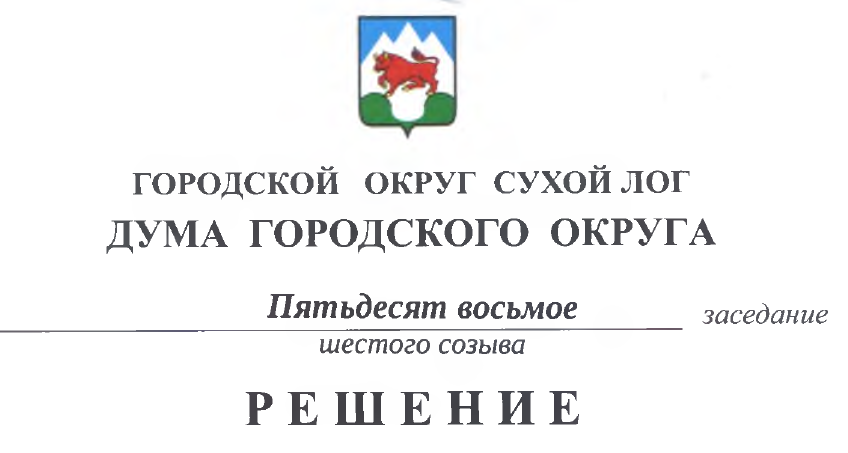 от 24.02.2022                                                                                                 №451-РДГлавным управлением Министерства юстиции Российской Федерации по Свердловской области 23.03.2022 года зарегистрированы изменения в УставГосударственный регистрационный №RU663300002022001О внесении изменений в Устав городского округа Сухой ЛогВ соответствии с Федеральным законом от 06 октября 2003 года № 131-ФЗ «Об общих принципах организации местного самоуправления в Российской Федерации» (с изменениями, внесенными федеральными законами от 19.06.2004 № 53-ФЗ, от 12.08.2004 № 99-ФЗ, от 28.12.2004 № 183-ФЗ, от 28.12.2004 № 186-ФЗ, от 29.12.2004 № 191-ФЗ, от 29.12.2004 № 199-ФЗ, от 30.12.2004 № 211-ФЗ (ред. 26.12.2005), от 18.04.2005 № 34-ФЗ, от 29.06.2005 № 69-ФЗ, от 21.07.2005 № 93-ФЗ, от 21.07.2005 № 97-ФЗ, от 12.10.2005 № 129-ФЗ, от 27.12.2005 № 198-ФЗ, от 31.12.2005 № 199-ФЗ, от 31.12.2005 № 206-ФЗ, от 02.02.2006 № 19-ФЗ, от 15.02.2006 № 24-ФЗ, от 03.06.2006 № 73-ФЗ, от 18.07.2006 № 120-ФЗ, от 25.07.2006 № 128-ФЗ, от 27.07.2006 № 153-ФЗ, от 16.10.2006 № 160-ФЗ, от 01.12.2006 № 198-ФЗ, от 04.12.2006 № 201-ФЗ, от 29.12.2006 № 258-ФЗ, от 02.03.2007 № 24-ФЗ, от 26.04.2007 № 63-ФЗ, от 10.05.2007 № 69-ФЗ, от 15.06.2007 № 100-ФЗ, от 18.06.2007 № 101-ФЗ, от 21.07.2007 № 187-ФЗ, от 18.10.2007 № 230-ФЗ, от 04.11.2007 № 253-ФЗ, от 08.11.2007 № 257-ФЗ, от 08.11.2007 №260-ФЗ, от 10.06.2008 № 77-ФЗ, от 23.07.2008 №160-ФЗ, от 25.11.2008 № 222-ФЗ, от 03.12.2008 № 246-ФЗ, от 25.12.2008 № 274-ФЗ, от 25.12.2008 № 281-ФЗ, от 07.05.2009 № 90-ФЗ, от 23.11.2009 № 261-ФЗ, от 28.11.2009 № 283-ФЗ, от 27.12.2009 № 365-ФЗ, от 05.04.2010 № 40-ФЗ, от 08.05.2010 №83-ФЗ, от 27.07.2010 № 191-ФЗ, от 27.07.2010 № 237-ФЗ, от 28.09.2010 № 243-ФЗ, от 03.11.2010 № 286-ФЗ, от 29.11.2010 №313-ФЗ, от 29.11.2010 № 315-ФЗ, от 29.12.2010 № 442-ФЗ, от 20.03.2011 № 38-ФЗ, от 21.04.2011 № 69-ФЗ, от 03.05.2011 № 88-ФЗ, от 11.07.2011 №192-ФЗ, от 18.07.2011 № 224-ФЗ, от 18.07.2011 №242-ФЗ, от 18.07.2011 № 243-ФЗ, от 19.07.2011 №247-ФЗ, от 19.07.2011 № 246-ФЗ, от 25.07.2011 № 263-ФЗ, от 21.11.2011 № 329-ФЗ, от 28.11.2011 №337-ФЗ, от 30.11.2011 № 361-ФЗ, от 03.12.2011 № 392-ФЗ, от 06.12.2011 № 411-ФЗ, от 07.12.2011 №417-ФЗ, от 25.06.2012 № 91-ФЗ, от 25.06.2012 № 93-ФЗ, от 29.06.2012 № 96-ФЗ, от 10.07.2012 № 110-ФЗ, от 28.07.2012 № 137-ФЗ, от 16.10.2012 № 173-ФЗ, от 03.12.2012 № 244-ФЗ, от 25.12.2012 № 271-ФЗ, от 30.12.2012 № 289-ФЗ, от 05.04.2013 № 55-ФЗ, от 07.05.2013 № 98-ФЗ, от 07.05.2013 № 102-ФЗ, от 07.05.2013 № 104-ФЗ, от 02.07.2013 № 176-ФЗ, от 02.07.2013 № 185-ФЗ, от 22.10.2013 № 284-ФЗ, от 02.11.2013 № 294-ФЗ, от 02.11.2013 № 303-ФЗ, от 25.11.2013 № 317-ФЗ, от 21.12.2013 № 370-ФЗ, от 28.12.2013 № 396-ФЗ, от 28.12.2013 № 416-ФЗ, от 28.12.2013 № 443-ФЗ, от 02.04.2014 № 70-ФЗ, от 27.05.2014 №136-ФЗ, от 23.06.2014 №165-ФЗ, от 23.06.2014 № 171-ФЗ, от 21.07.2014 №217-ФЗ, от 21.07.2014 № 234-ФЗ, от 21.07.2014 №256-ФЗ, от 04.10.2014 №290-ФЗ, от 14.10.2014 №307-ФЗ, от 22.10.2014 № 315-ФЗ, от 22.12.2014 № 431-ФЗ, от 22.12.2014 № 447-ФЗ, от 29.12.2014 № 454-ФЗ, от 29.12.2014 № 456-ФЗ, от 29.12.2014 № 458-ФЗ от 31.12.2014 № 499-ФЗ, от 31.12.2014 № 519-ФЗ, от 03.02.2015 № 8-ФЗ, от 08.03.2015 № 23-ФЗ, от 30.03.2015 № 63-ФЗ, от 30.03.2015 № 64-ФЗ, от 29.06.2015 № 187-ФЗ, от 29.06.2015 № 204-ФЗ, от 05.10.2015 , от 03.11.2015 , от 28.11.2015 , от 30.12.2015 , от 30.12.2015 , от 15.02.2016 , от 28.12.2016 , от 28.12.2016 , от 28.12.2016 №501-ФЗ, от 28.12.2016 №505-ФЗ, от 03.04.2017 №62-ФЗ, от 03.04.2017 №64-ФЗ, от 07.06.2017 № 107-ФЗ, от 18.07.2017 №171-ФЗ, от 26.07.2017 №202-ФЗ, от 29.07.2017 №216-ФЗ, от 29.07.2017 №217-ФЗ, от 29.07.2017 №279-ФЗ, от 30.10.2017 №299-ФЗ, от 05.12.2017 №380-ФЗ, от 05.12.2017 №389-ФЗ, от 05.12.2017 №392-ФЗ, от 29.12.2017 №443-ФЗ, от 29.12.2017 №455-ФЗ, от 29.12.2017 №463-ФЗ, от 31.12.2017 №503-ФЗ, от 05.02.2018 №15-ФЗ, от 19.02.2018 №17-ФЗ, от 18.04.2018 №83-ФЗ, от 03.07.2018 №181-ФЗ, от 03.07.2018 №189-ФЗ, от 29.07.2018 №244-ФЗ, от 03.08.2018 №307-ФЗ, от 03.08.2018 №340-ФЗ, от 30.10.2018 №382-ФЗ, от 30.10.2018 №384-ФЗ, от 30.10.2018 №387-ФЗ, от 27.12.2018 №498-ФЗ, от 27.12.2018 №556-ФЗ, от 06.02.2019 № 3-ФЗ, от 01.05.2019 №87-ФЗ, от 26.07.2019 №226-ФЗ, от 26.07.2019 №228-ФЗ, от 02.08.2019 №283-ФЗ, от 02.08.2019 №313-ФЗ, от 16.12.2019 №432-ФЗ, от 27.12.2019 №521-ФЗ, от 24.04.2020 №148-ФЗ, от 23.05.2020 №154-ФЗ, от 13.07.2020 №194-ФЗ, от 20.07.2020 №236-ФЗ, от 20.07.2020 №241-ФЗ, от 09.11.2020 №363-ФЗ, от 09.11.2020 №370-ФЗ, от 08.12.2020 №411-ФЗ,от 22.12.2020 №445-ФЗ, от 22.12.2020 №458-ФЗ, от 29.12.2020 №464-ФЗ, от 30.12.2020 №518-ФЗ, от 30.04.2021 №116-ФЗ, от 11.06.2021 N 170-ФЗ, от 01.07.2021 №255-ФЗ, от 01.07.2021 N 289-ФЗ, руководствуясь Положением о публичных слушаниях в городском округе Сухой Лог, утвержденным решением Думы городского округа от 25 августа 2015 года № 363-РД, рассмотрев проект решения Думы городского округа «О внесении изменений в Устав городского округа Сухой Лог», представленный Главой городского округа Сухой Лог, руководствуясь подпунктом 1 пункта 3 статьи 17 Устава городского округа Сухой Лог, Дума городского округа  РЕШИЛА:Внести в Устав городского округа Сухой Лог, принятый решением городской Думы от 10 июня 2005 года № 84-РГД (газета «Знамя Победы» от 17 августа 2005 года), с изменениями, внесенными решениями Думы городского округа от 25 мая 2006 года № 159-РД (газета «Знамя Победы» от 12 июля 2006 года), от 24 апреля 2008 года № 14-РД (газета «Знамя Победы» от 03 июня 2008 года), от 25 сентября 2008 года № 55-РД (газета «Знамя Победы» от 25 ноября 2008 года), от 29 января 2009 года № 105-РД (газета «Знамя Победы» от 03 февраля 2009 года), от 16.04.2009 года № 142-РД (газета «Знамя Победы» от 02 июня 2009 года), от 24 сентября 2009 года № 188-РД (газета «Знамя Победы» от 20 октября 2009 года), от 28 января 2010 года № 226-РД (газета «Знамя Победы» от 11 марта 2010 года), от 30 сентября 2010 года № 296-РД (газета «Знамя Победы» от 03 ноября 2010 года), от 27 января 2011 года № 342-РД (газета «Знамя Победы» от 22 февраля 2011 года), от 15 сентября 2011 года № 394-РД (газета «Знамя Победы» от 08 ноября 2011 года), от 28 февраля 2012 года № 444-РД (газета «Знамя Победы» от 17 апреля 2012 года), от 30 октября 2012 года № 73-РД (газета «Знамя Победы» от 18 декабря 2012 года), от 28 марта 2013 года № 121-РД (газета «Знамя Победы» от 07 мая 2013 года), от 26 сентября 2013 года № 175-РД (газета «Знамя Победы» от 29 октября 2013 года), от 30 января 2014 года № 206-РД (газета «Знамя Победы» от 11 марта 2014 года), от 28 августа 2014 года № 263-РД (газета «Знамя Победы» № 77 от 30 сентября 2014 года), от 26 марта 2015 года № 323-РД  (газета «Знамя Победы» № 39 от 19 мая 2015 года), от 25 июня 2015 года № 347-РД (газета «Знамя Победы» № 69 от 01 сентября 2015 года), от 26 ноября 2015 года № 381-РД (газета «Знамя Победы» № 6 от 26 января 2016 года), от 21 января 2016 года № 405-РД (газета «Знамя Победы» № 16 от 01 марта 2016 года), от 26 мая 2016 года № 442-РД (газета «Знамя Победы» № 58 от 26 июля 2016 года), от 26 января 2017 года №501-РД (газета «Знамя Победы» №14 от 21 февраля 2017 года), от 15 июня 2017 года №547-РД (газета «Знамя Победы» № 66 от 22 августа 2017 года), от 26 октября 2017 года №18-РД (газета «Знамя Победы» № 98 от 12 декабря 2017 года), от 25 января 2018 года №52-РД (газета «Знамя Победы» № 20 от 13 марта 2018 года), от 28 июня 2018 года №93-РД (газета «Знамя Победы» № 62 от 07 августа 2018 года), от 25 октября 2018 года №117-РД (газета «Знамя Победы» № 95 от 11 декабря 2018 года), от 29 ноября 2018 года №129-РД (газета «Знамя Победы» № 5 от 22 января 2019 года), от 28 февраля 2019 года № 154-РД (газета «Знамя Победы» № 27 от 09 апреля 2019 года), от 29 августа 2019 года №195-РД (газета «Знамя Победы» № 82 от  22 октября 2019 года), от 30 января 2020 года №244-РД (газета «Знамя Победы», № 18 от 05 марта 2020 года), от 4 июня 2020 года №279-РД (газета «Знамя Победы», № 56 от 21 июля 2020 года), от 25 марта 2021 года №358-РД (газета «Знамя Победы», № 35 от 11 мая 2021 года), от 24 июня 2021 года №388-РД (газета «Знамя Победы», № 60 от 05 августа 2021 года),  от 28 октября 2021 года №417-РД (газета «Знамя Победы», № 92 от 25 ноября 2021 года) следующие изменения:пункт 4 статьи 32-1 изложить в новой редакции:«4. Председатель Счетной палаты городского округа Сухой Лог назначается на должность Думой городского округа сроком на пять лет. Должность председателя Счетной палаты городского округа Сухой Лог относится к муниципальным должностям.Решение о назначении на должность председателя Счетной палаты городского округа Сухой Лог принимается большинством голосов от установленной численности депутатов Думы городского округа».пункт 7 статьи 32-1 после слова «финансовый контроль» дополнить словами «или которые обладают информацией, необходимой для осуществления муниципального финансового контроля,».пункт 1 статьи 33 дополнить подпунктом следующего содержания:«4) Председатель Счетной палаты городского округа Сухой Лог.». пункт 2 статьи 33 изложить в новой редакции:«2. Глава городского округа, председатель Думы городского округа, председатель Счетной палаты городского округа Сухой Лог замещают муниципальные должности.».2. Настоящее решение опубликовать в газете «Знамя Победы» и разместить на официальном сайте городского округа Сухой Лог.3. Контроль за исполнением решения возложить на постоянную мандатную комиссию (Коновалова И.В.).Председатель Думы городского округа                                   Е.Г. БыковГлава городского округа                                                          Р.Ю. Валов